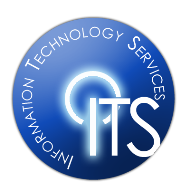 Student network accounts are deleted at the end of each semester HOWEVERWork-Study accounts remain active while they are employed at NCTCPLEASE Notify Information Services Department when Work-Studies leave your DepartmentToday’s Date:   New HireWork-Study Start Date:      User InformationStudent NameStudent IDDepartment NameSupervisorOffice Location/Room numberAccounts requestedNetwork loginEmailAdditional notes: 